План мероприятий на весенние каникулы«Активные каникулы»ГБОУ СОШ с.Владимировка м.р.Хворостянский на 28.03-02.04.2022года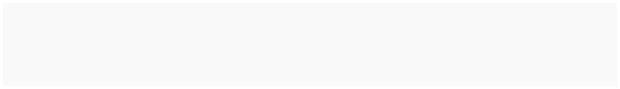 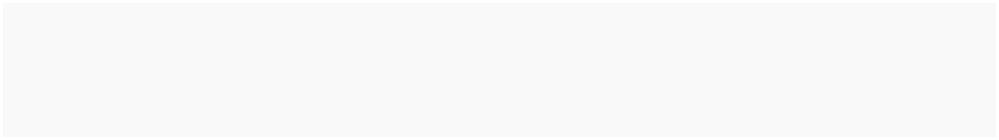 Досуговые занятия для обучающихся в онлайн-формате в период весенних каникулСсылки на интересные и полезные активности для обучающихся основной школы5-9классы30.03.2022г  1.Онлайн-путешествие по территории страны.Онлайн-экскурсия по музеям Крыма. Бахчисарайский парк миниатюр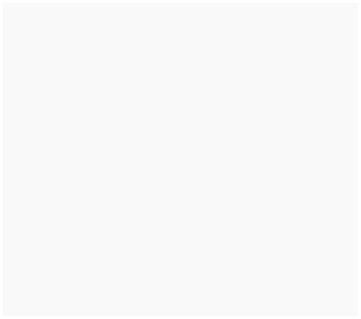 Мастер- классЗнакомство с самыми необыкновенными достопримечательностями, с культурой гостеприимства городов РоссииКак выбрать профессию по душе?От правильного выбора сферыдеятельности зависит, живет личеловек полноценной жизнью,занимается ли любимымделом. Знакомство с профессией.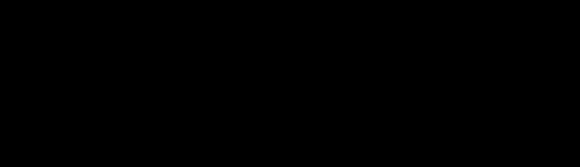 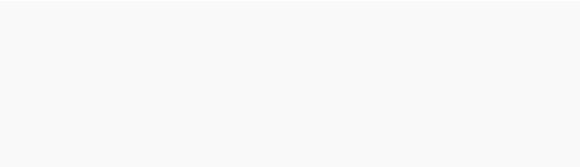  Для мальчиков "Ракеты из бросового материала"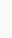 https://www.kp.ru/russia/idei-dlya-otpuska/30-samyh-krasivyh-gorodov-rossii/https://yandex.ru/video/preview/?text=Онлайн%20экс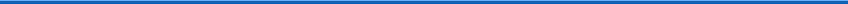 курс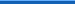 ии%20по%20крымским%20музеям%20для%20дете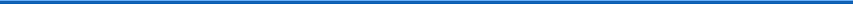 й&p ath=wizard&parent-reqid=1616065917271481-772689996838098597100277-prestable-app-host-sas-web- yp-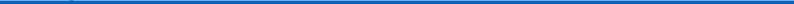 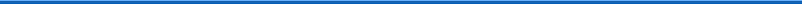 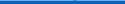 92&wiz_type=vital&filmId=14255505258630607597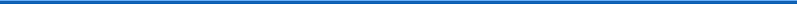 https://www.youtube.com/watch?v=bgfMHePZy_g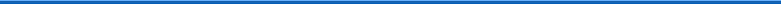 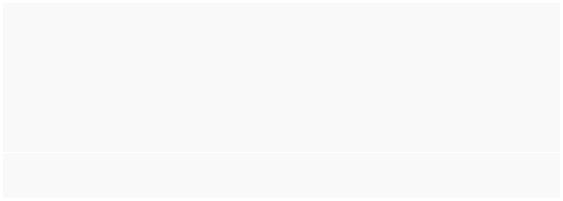 Досуговые занятия для обучающихся в онлайн-формате в период весенних каникулСсылки на интересные и полезные активности для обучающихся средней школыНравственность издоровый образжизни.Обеспечение личнойбезопасности в сфересовременныхмолодежныхувлечений.https://www.youtube.com/watch?v=wWCQ-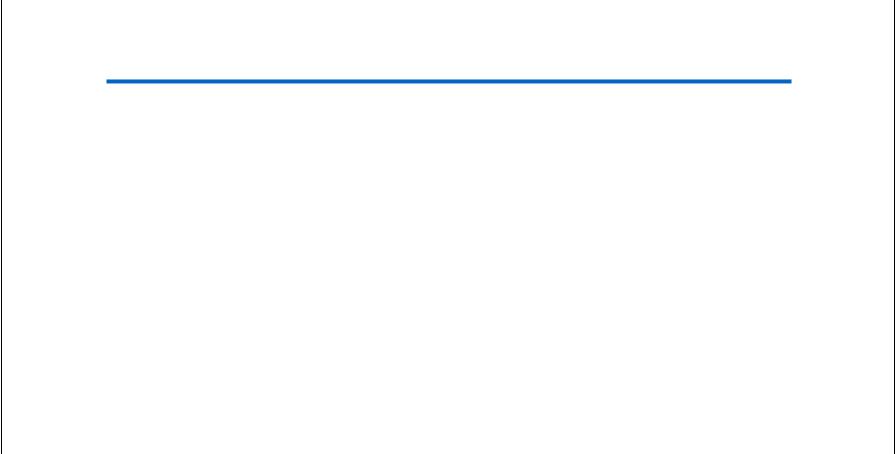 7iy3Zo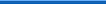 https://www.youtube.com/watch?v=4lbR33XSuwI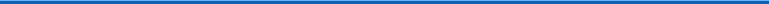 ДатаНазваниеНазваниеКраткое описаниеСсылка на ресурсСсылка на ресурсСсылка на ресурсСсылка на ресурсмероприятиямероприятияДосуговые занятия для обучающихся в онлайн-формате в период весенних каникулДосуговые занятия для обучающихся в онлайн-формате в период весенних каникулДосуговые занятия для обучающихся в онлайн-формате в период весенних каникулДосуговые занятия для обучающихся в онлайн-формате в период весенних каникулДосуговые занятия для обучающихся в онлайн-формате в период весенних каникулДосуговые занятия для обучающихся в онлайн-формате в период весенних каникулДосуговые занятия для обучающихся в онлайн-формате в период весенних каникулДосуговые занятия для обучающихся в онлайн-формате в период весенних каникулСсылки на интересные и полезные активности для обучающихся начальной школыСсылки на интересные и полезные активности для обучающихся начальной школыСсылки на интересные и полезные активности для обучающихся начальной школыСсылки на интересные и полезные активности для обучающихся начальной школыСсылки на интересные и полезные активности для обучающихся начальной школы1-4класс1-4класс1-4класс1-4класс1-4класс1-4класс28.03.2022Конкурс творческихКонкурс творческихhttps://vk.com/un.armia?w=wall-128940375_120352https://vk.com/un.armia?w=wall-128940375_120352https://vk.com/un.armia?w=wall-128940375_120352https://vk.com/un.armia?w=wall-128940375_120352работ «На защитеработ «На защитемира» Номинациимира» Номинации«Рисунок» «Плакат»«Рисунок» «Плакат»«Стихи» «Песни»«Стихи» «Песни»посвященный Днюпосвященный ДнюОбщекрымскогоОбщекрымскогореферендума 2014 иреферендума 2014 иДню воссоединенияДню воссоединенияКрыма с РоссиейКрыма с РоссиейУчастие в акцииУчастие в акцииhttps://vk.com/wall-155535563_837https://vk.com/wall-155535563_837https://vk.com/wall-155535563_837https://vk.com/wall-155535563_837https://vk.com/wall-155535563_837«Добрая суббота»«Добрая суббота»https://vk.com/wall-155535563_837https://vk.com/wall-155535563_837https://vk.com/wall-155535563_837https://vk.com/wall-155535563_837https://vk.com/wall-155535563_837«Добрая суббота»«Добрая суббота»«Большая перемена»«Большая перемена»29.03.20221. Профилактикаhttps://www.youtube.com/watch?v=KW3YMelkxpwhttps://www.youtube.com/watch?v=KW3YMelkxpwhttps://www.youtube.com/watch?v=KW3YMelkxpwhttps://www.youtube.com/watch?v=KW3YMelkxpwhttps://www.youtube.com/watch?v=KW3YMelkxpwhttps://www.youtube.com/watch?v=KW3YMelkxpwhttps://www.youtube.com/watch?v=KW3YMelkxpwhttps://www.youtube.com/watch?v=KW3YMelkxpwhttps://www.youtube.com/watch?v=KW3YMelkxpwhttps://www.youtube.com/watch?v=KW3YMelkxpwhttps://www.youtube.com/watch?v=KW3YMelkxpwhttps://www.youtube.com/watch?v=KW3YMelkxpwhttps://www.youtube.com/watch?v=KW3YMelkxpwhttps://www.youtube.com/watch?v=KW3YMelkxpwhttps://www.youtube.com/watch?v=KW3YMelkxpwhttps://www.youtube.com/watch?v=KW3YMelkxpwhttps://www.youtube.com/watch?v=KW3YMelkxpwhttps://www.youtube.com/watch?v=KW3YMelkxpwhttps://www.youtube.com/watch?v=KW3YMelkxpwhttps://www.youtube.com/watch?v=KW3YMelkxpwhttps://www.youtube.com/watch?v=KW3YMelkxpwhttps://www.youtube.com/watch?v=KW3YMelkxpwhttps://www.youtube.com/watch?v=KW3YMelkxpwкоронавируса2. АзбукаПросмотр инструктажа поhttps://clip-share.net/video/c59aPRiLfA4/азбука-https://clip-share.net/video/c59aPRiLfA4/азбука-https://clip-share.net/video/c59aPRiLfA4/азбука-https://clip-share.net/video/c59aPRiLfA4/азбука-https://clip-share.net/video/c59aPRiLfA4/азбука-https://clip-share.net/video/c59aPRiLfA4/азбука-https://clip-share.net/video/c59aPRiLfA4/азбука-https://clip-share.net/video/c59aPRiLfA4/азбука-https://clip-share.net/video/c59aPRiLfA4/азбука-https://clip-share.net/video/c59aPRiLfA4/азбука-https://clip-share.net/video/c59aPRiLfA4/азбука-https://clip-share.net/video/c59aPRiLfA4/азбука-https://clip-share.net/video/c59aPRiLfA4/азбука-https://clip-share.net/video/c59aPRiLfA4/азбука-https://clip-share.net/video/c59aPRiLfA4/азбука-https://clip-share.net/video/c59aPRiLfA4/азбука-https://clip-share.net/video/c59aPRiLfA4/азбука-https://clip-share.net/video/c59aPRiLfA4/азбука-https://clip-share.net/video/c59aPRiLfA4/азбука-https://clip-share.net/video/c59aPRiLfA4/азбука-https://clip-share.net/video/c59aPRiLfA4/азбука-https://clip-share.net/video/c59aPRiLfA4/азбука-2. АзбукаПросмотр инструктажа побезопасности- безопасные-каникулы-сборник-безопасности- безопасные-каникулы-сборник-безопасности- безопасные-каникулы-сборник-безопасности- безопасные-каникулы-сборник-безопасности- безопасные-каникулы-сборник-безопасности- безопасные-каникулы-сборник-безопасности- безопасные-каникулы-сборник-безопасности- безопасные-каникулы-сборник-безопасности- безопасные-каникулы-сборник-безопасности- безопасные-каникулы-сборник-безопасностибезопасности в период весеннихсмешарики-2d-обучающие- мультфильмы.htmlсмешарики-2d-обучающие- мультфильмы.htmlсмешарики-2d-обучающие- мультфильмы.htmlсмешарики-2d-обучающие- мультфильмы.htmlсмешарики-2d-обучающие- мультфильмы.htmlсмешарики-2d-обучающие- мультфильмы.htmlсмешарики-2d-обучающие- мультфильмы.htmlсмешарики-2d-обучающие- мультфильмы.htmlсмешарики-2d-обучающие- мультфильмы.htmlсмешарики-2d-обучающие- мультфильмы.htmlсмешарики-2d-обучающие- мультфильмы.htmlсмешарики-2d-обучающие- мультфильмы.htmlсмешарики-2d-обучающие- мультфильмы.htmlсмешарики-2d-обучающие- мультфильмы.htmlсмешарики-2d-обучающие- мультфильмы.htmlсмешарики-2d-обучающие- мультфильмы.htmlсмешарики-2d-обучающие- мультфильмы.htmlсмешарики-2d-обучающие- мультфильмы.htmlсмешарики-2d-обучающие- мультфильмы.htmlсмешарики-2d-обучающие- мультфильмы.htmlсмешарики-2d-обучающие- мультфильмы.htmlсмешарики-2d-обучающие- мультфильмы.html«Безопасныеканикул«Безопасныеканикул«Безопасныеканикулы»https://www.youtube.com/watch?v=0OzABZ8BPi4&feature=yohttps://www.youtube.com/watch?v=0OzABZ8BPi4&feature=yohttps://www.youtube.com/watch?v=0OzABZ8BPi4&feature=yohttps://www.youtube.com/watch?v=0OzABZ8BPi4&feature=yohttps://www.youtube.com/watch?v=0OzABZ8BPi4&feature=yohttps://www.youtube.com/watch?v=0OzABZ8BPi4&feature=yohttps://www.youtube.com/watch?v=0OzABZ8BPi4&feature=yohttps://www.youtube.com/watch?v=0OzABZ8BPi4&feature=yohttps://www.youtube.com/watch?v=0OzABZ8BPi4&feature=yohttps://www.youtube.com/watch?v=0OzABZ8BPi4&feature=yohttps://www.youtube.com/watch?v=0OzABZ8BPi4&feature=yohttps://www.youtube.com/watch?v=0OzABZ8BPi4&feature=yohttps://www.youtube.com/watch?v=0OzABZ8BPi4&feature=yohttps://www.youtube.com/watch?v=0OzABZ8BPi4&feature=yohttps://www.youtube.com/watch?v=0OzABZ8BPi4&feature=yohttps://www.youtube.com/watch?v=0OzABZ8BPi4&feature=yohttps://www.youtube.com/watch?v=0OzABZ8BPi4&feature=yohttps://www.youtube.com/watch?v=0OzABZ8BPi4&feature=yohttps://www.youtube.com/watch?v=0OzABZ8BPi4&feature=yohttps://www.youtube.com/watch?v=0OzABZ8BPi4&feature=yohttps://www.youtube.com/watch?v=0OzABZ8BPi4&feature=yohttps://www.youtube.com/watch?v=0OzABZ8BPi4&feature=yo3. Физкультминуткаutu.beutu.beutu.beutu.beutu.beutu.beutu.beutu.be3. Физкультминутка30.03.2022г1.Ярмарка мастеровМастер- классы «По разнымhttps://www.livemaster.ru/masterclasseshttps://www.livemaster.ru/masterclasseshttps://www.livemaster.ru/masterclasseshttps://www.livemaster.ru/masterclasseshttps://www.livemaster.ru/masterclasseshttps://www.livemaster.ru/masterclasseshttps://www.livemaster.ru/masterclasseshttps://www.livemaster.ru/masterclasseshttps://www.livemaster.ru/masterclasseshttps://www.livemaster.ru/masterclasseshttps://www.livemaster.ru/masterclasseshttps://www.livemaster.ru/masterclasseshttps://www.livemaster.ru/masterclasseshttps://www.livemaster.ru/masterclasseshttps://www.livemaster.ru/masterclasseshttps://www.livemaster.ru/masterclasseshttps://www.livemaster.ru/masterclasseshttps://www.livemaster.ru/masterclasseshttps://www.livemaster.ru/masterclasseshttps://www.livemaster.ru/masterclasseshttps://www.livemaster.ru/masterclasseshttps://www.livemaster.ru/masterclasses2.Онлайнтворческим профессиям»2.Онлайнтворческим профессиям»https://yandex.ru/video/preview/?text=Онлайн%20экскурсииhttps://yandex.ru/video/preview/?text=Онлайн%20экскурсииhttps://yandex.ru/video/preview/?text=Онлайн%20экскурсииhttps://yandex.ru/video/preview/?text=Онлайн%20экскурсииhttps://yandex.ru/video/preview/?text=Онлайн%20экскурсииhttps://yandex.ru/video/preview/?text=Онлайн%20экскурсииhttps://yandex.ru/video/preview/?text=Онлайн%20экскурсииhttps://yandex.ru/video/preview/?text=Онлайн%20экскурсииhttps://yandex.ru/video/preview/?text=Онлайн%20экскурсииhttps://yandex.ru/video/preview/?text=Онлайн%20экскурсииhttps://yandex.ru/video/preview/?text=Онлайн%20экскурсииhttps://yandex.ru/video/preview/?text=Онлайн%20экскурсииhttps://yandex.ru/video/preview/?text=Онлайн%20экскурсииhttps://yandex.ru/video/preview/?text=Онлайн%20экскурсииhttps://yandex.ru/video/preview/?text=Онлайн%20экскурсииhttps://yandex.ru/video/preview/?text=Онлайн%20экскурсииhttps://yandex.ru/video/preview/?text=Онлайн%20экскурсииhttps://yandex.ru/video/preview/?text=Онлайн%20экскурсииhttps://yandex.ru/video/preview/?text=Онлайн%20экскурсииhttps://yandex.ru/video/preview/?text=Онлайн%20экскурсииhttps://yandex.ru/video/preview/?text=Онлайн%20экскурсииhttps://yandex.ru/video/preview/?text=Онлайн%20экскурсии2.Онлайнhttps://yandex.ru/video/preview/?text=Онлайн%20экскурсииhttps://yandex.ru/video/preview/?text=Онлайн%20экскурсииhttps://yandex.ru/video/preview/?text=Онлайн%20экскурсииhttps://yandex.ru/video/preview/?text=Онлайн%20экскурсииhttps://yandex.ru/video/preview/?text=Онлайн%20экскурсииhttps://yandex.ru/video/preview/?text=Онлайн%20экскурсииhttps://yandex.ru/video/preview/?text=Онлайн%20экскурсииhttps://yandex.ru/video/preview/?text=Онлайн%20экскурсииhttps://yandex.ru/video/preview/?text=Онлайн%20экскурсииhttps://yandex.ru/video/preview/?text=Онлайн%20экскурсииhttps://yandex.ru/video/preview/?text=Онлайн%20экскурсииhttps://yandex.ru/video/preview/?text=Онлайн%20экскурсииhttps://yandex.ru/video/preview/?text=Онлайн%20экскурсииhttps://yandex.ru/video/preview/?text=Онлайн%20экскурсииhttps://yandex.ru/video/preview/?text=Онлайн%20экскурсииhttps://yandex.ru/video/preview/?text=Онлайн%20экскурсииhttps://yandex.ru/video/preview/?text=Онлайн%20экскурсииhttps://yandex.ru/video/preview/?text=Онлайн%20экскурсииhttps://yandex.ru/video/preview/?text=Онлайн%20экскурсииhttps://yandex.ru/video/preview/?text=Онлайн%20экскурсииhttps://yandex.ru/video/preview/?text=Онлайн%20экскурсииhttps://yandex.ru/video/preview/?text=Онлайн%20экскурсииЭкскурсия по музеям%20п%20п%20п%20п%20п%20п%20п%20пЭкскурсия по музеямЭкскурсия по музеямо%20крымским%20музеям%20для%20детей&path=wizardо%20крымским%20музеям%20для%20детей&path=wizardо%20крымским%20музеям%20для%20детей&path=wizardо%20крымским%20музеям%20для%20детей&path=wizardо%20крымским%20музеям%20для%20детей&path=wizardо%20крымским%20музеям%20для%20детей&path=wizardо%20крымским%20музеям%20для%20детей&path=wizardо%20крымским%20музеям%20для%20детей&path=wizardо%20крымским%20музеям%20для%20детей&path=wizardо%20крымским%20музеям%20для%20детей&path=wizardо%20крымским%20музеям%20для%20детей&path=wizardо%20крымским%20музеям%20для%20детей&path=wizardо%20крымским%20музеям%20для%20детей&path=wizardо%20крымским%20музеям%20для%20детей&path=wizardо%20крымским%20музеям%20для%20детей&path=wizardо%20крымским%20музеям%20для%20детей&path=wizardо%20крымским%20музеям%20для%20детей&path=wizardо%20крымским%20музеям%20для%20детей&path=wizardКрыма.о%20крымским%20музеям%20для%20детей&path=wizardо%20крымским%20музеям%20для%20детей&path=wizardо%20крымским%20музеям%20для%20детей&path=wizardо%20крымским%20музеям%20для%20детей&path=wizardо%20крымским%20музеям%20для%20детей&path=wizardо%20крымским%20музеям%20для%20детей&path=wizardо%20крымским%20музеям%20для%20детей&path=wizardо%20крымским%20музеям%20для%20детей&path=wizardо%20крымским%20музеям%20для%20детей&path=wizardо%20крымским%20музеям%20для%20детей&path=wizardо%20крымским%20музеям%20для%20детей&path=wizardо%20крымским%20музеям%20для%20детей&path=wizardо%20крымским%20музеям%20для%20детей&path=wizardо%20крымским%20музеям%20для%20детей&path=wizardо%20крымским%20музеям%20для%20детей&path=wizardо%20крымским%20музеям%20для%20детей&path=wizardо%20крымским%20музеям%20для%20детей&path=wizardо%20крымским%20музеям%20для%20детей&path=wizardКрыма.&par&par&par&par&par&par&par&parent-reqid=1616065917271481-ent-reqid=1616065917271481-ent-reqid=1616065917271481-ent-reqid=1616065917271481-ent-reqid=1616065917271481-ent-reqid=1616065917271481-ent-reqid=1616065917271481-ent-reqid=1616065917271481-ent-reqid=1616065917271481-ent-reqid=1616065917271481-ent-reqid=1616065917271481-ent-reqid=1616065917271481-ent-reqid=1616065917271481-Бахчисарайский&par&par&par&par&par&par&par&parent-reqid=1616065917271481-ent-reqid=1616065917271481-ent-reqid=1616065917271481-ent-reqid=1616065917271481-ent-reqid=1616065917271481-ent-reqid=1616065917271481-ent-reqid=1616065917271481-ent-reqid=1616065917271481-ent-reqid=1616065917271481-ent-reqid=1616065917271481-ent-reqid=1616065917271481-ent-reqid=1616065917271481-ent-reqid=1616065917271481-Бахчисарайский772689996838098597100277-772689996838098597100277-772689996838098597100277-772689996838098597100277-772689996838098597100277-772689996838098597100277-772689996838098597100277-772689996838098597100277-парк миниатюр772689996838098597100277-772689996838098597100277-772689996838098597100277-772689996838098597100277-772689996838098597100277-772689996838098597100277-772689996838098597100277-772689996838098597100277-парк миниатюрпарк миниатюрprestable-app-host-sas-web-yp-prestable-app-host-sas-web-yp-prestable-app-host-sas-web-yp-prestable-app-host-sas-web-yp-prestable-app-host-sas-web-yp-prestable-app-host-sas-web-yp-prestable-app-host-sas-web-yp-prestable-app-host-sas-web-yp-prestable-app-host-sas-web-yp-prestable-app-host-sas-web-yp-prestable-app-host-sas-web-yp-prestable-app-host-sas-web-yp-prestable-app-host-sas-web-yp-prestable-app-host-sas-web-yp-prestable-app-host-sas-web-yp-prestable-app-host-sas-web-yp-С помощью веб-камер, которые92&wiz_type=vital&filmId=1425550525863060759792&wiz_type=vital&filmId=1425550525863060759792&wiz_type=vital&filmId=1425550525863060759792&wiz_type=vital&filmId=1425550525863060759792&wiz_type=vital&filmId=1425550525863060759792&wiz_type=vital&filmId=1425550525863060759792&wiz_type=vital&filmId=1425550525863060759792&wiz_type=vital&filmId=1425550525863060759792&wiz_type=vital&filmId=1425550525863060759792&wiz_type=vital&filmId=1425550525863060759792&wiz_type=vital&filmId=1425550525863060759792&wiz_type=vital&filmId=1425550525863060759792&wiz_type=vital&filmId=1425550525863060759792&wiz_type=vital&filmId=1425550525863060759792&wiz_type=vital&filmId=1425550525863060759792&wiz_type=vital&filmId=1425550525863060759792&wiz_type=vital&filmId=1425550525863060759792&wiz_type=vital&filmId=1425550525863060759792&wiz_type=vital&filmId=1425550525863060759792&wiz_type=vital&filmId=1425550525863060759792&wiz_type=vital&filmId=1425550525863060759792&wiz_type=vital&filmId=14255505258630607597С помощью веб-камер, которыеустановлены в вольерах, можноhttps://yandex.ru/video/preview?text=видеоэкскурсия%20поhttps://yandex.ru/video/preview?text=видеоэкскурсия%20поhttps://yandex.ru/video/preview?text=видеоэкскурсия%20поhttps://yandex.ru/video/preview?text=видеоэкскурсия%20поhttps://yandex.ru/video/preview?text=видеоэкскурсия%20поhttps://yandex.ru/video/preview?text=видеоэкскурсия%20поhttps://yandex.ru/video/preview?text=видеоэкскурсия%20поhttps://yandex.ru/video/preview?text=видеоэкскурсия%20поhttps://yandex.ru/video/preview?text=видеоэкскурсия%20поhttps://yandex.ru/video/preview?text=видеоэкскурсия%20поhttps://yandex.ru/video/preview?text=видеоэкскурсия%20поhttps://yandex.ru/video/preview?text=видеоэкскурсия%20поhttps://yandex.ru/video/preview?text=видеоэкскурсия%20поhttps://yandex.ru/video/preview?text=видеоэкскурсия%20поhttps://yandex.ru/video/preview?text=видеоэкскурсия%20поhttps://yandex.ru/video/preview?text=видеоэкскурсия%20поhttps://yandex.ru/video/preview?text=видеоэкскурсия%20поhttps://yandex.ru/video/preview?text=видеоэкскурсия%20поhttps://yandex.ru/video/preview?text=видеоэкскурсия%20поhttps://yandex.ru/video/preview?text=видеоэкскурсия%20поhttps://yandex.ru/video/preview?text=видеоэкскурсия%20поhttps://yandex.ru/video/preview?text=видеоэкскурсия%20по3.Видеоэкскурсияпонаблюдать за жизнью панд Диндинhttps://yandex.ru/video/preview?text=видеоэкскурсия%20поhttps://yandex.ru/video/preview?text=видеоэкскурсия%20поhttps://yandex.ru/video/preview?text=видеоэкскурсия%20поhttps://yandex.ru/video/preview?text=видеоэкскурсия%20поhttps://yandex.ru/video/preview?text=видеоэкскурсия%20поhttps://yandex.ru/video/preview?text=видеоэкскурсия%20поhttps://yandex.ru/video/preview?text=видеоэкскурсия%20поhttps://yandex.ru/video/preview?text=видеоэкскурсия%20поhttps://yandex.ru/video/preview?text=видеоэкскурсия%20поhttps://yandex.ru/video/preview?text=видеоэкскурсия%20поhttps://yandex.ru/video/preview?text=видеоэкскурсия%20поhttps://yandex.ru/video/preview?text=видеоэкскурсия%20поhttps://yandex.ru/video/preview?text=видеоэкскурсия%20поhttps://yandex.ru/video/preview?text=видеоэкскурсия%20поhttps://yandex.ru/video/preview?text=видеоэкскурсия%20поhttps://yandex.ru/video/preview?text=видеоэкскурсия%20поhttps://yandex.ru/video/preview?text=видеоэкскурсия%20поhttps://yandex.ru/video/preview?text=видеоэкскурсия%20поhttps://yandex.ru/video/preview?text=видеоэкскурсия%20поhttps://yandex.ru/video/preview?text=видеоэкскурсия%20поhttps://yandex.ru/video/preview?text=видеоэкскурсия%20поhttps://yandex.ru/video/preview?text=видеоэкскурсия%20по3.Видеоэкскурсияпонаблюдать за жизнью панд Диндин%20о%20о%20о%20о%20о%20о%20о%20опо крымскомуи Жуи, а также орангутанов, мартышек%20о%20о%20о%20о%20о%20о%20о%20опо крымскомуи Жуи, а также орангутанов, мартышекпо крымскомуи Жуи, а также орангутанов, мартышексновании%20крымскому%20тайгану&path=wizard&parentсновании%20крымскому%20тайгану&path=wizard&parentсновании%20крымскому%20тайгану&path=wizard&parentсновании%20крымскому%20тайгану&path=wizard&parentсновании%20крымскому%20тайгану&path=wizard&parentсновании%20крымскому%20тайгану&path=wizard&parentсновании%20крымскому%20тайгану&path=wizard&parentсновании%20крымскому%20тайгану&path=wizard&parentсновании%20крымскому%20тайгану&path=wizard&parentсновании%20крымскому%20тайгану&path=wizard&parentсновании%20крымскому%20тайгану&path=wizard&parentсновании%20крымскому%20тайгану&path=wizard&parentсновании%20крымскому%20тайгану&path=wizard&parentсновании%20крымскому%20тайгану&path=wizard&parentсновании%20крымскому%20тайгану&path=wizard&parentсновании%20крымскому%20тайгану&path=wizard&parentсновании%20крымскому%20тайгану&path=wizard&parentсновании%20крымскому%20тайгану&path=wizard&parentсновании%20крымскому%20тайгану&path=wizard&parentсновании%20крымскому%20тайгану&path=wizard&parentсновании%20крымскому%20тайгану&path=wizard&parentсновании%20крымскому%20тайгану&path=wizard&parentзоопарку «Тайган»Диана и Саймири (маленькихсновании%20крымскому%20тайгану&path=wizard&parentсновании%20крымскому%20тайгану&path=wizard&parentсновании%20крымскому%20тайгану&path=wizard&parentсновании%20крымскому%20тайгану&path=wizard&parentсновании%20крымскому%20тайгану&path=wizard&parentсновании%20крымскому%20тайгану&path=wizard&parentсновании%20крымскому%20тайгану&path=wizard&parentсновании%20крымскому%20тайгану&path=wizard&parentсновании%20крымскому%20тайгану&path=wizard&parentсновании%20крымскому%20тайгану&path=wizard&parentсновании%20крымскому%20тайгану&path=wizard&parentсновании%20крымскому%20тайгану&path=wizard&parentсновании%20крымскому%20тайгану&path=wizard&parentсновании%20крымскому%20тайгану&path=wizard&parentсновании%20крымскому%20тайгану&path=wizard&parentсновании%20крымскому%20тайгану&path=wizard&parentсновании%20крымскому%20тайгану&path=wizard&parentсновании%20крымскому%20тайгану&path=wizard&parentсновании%20крымскому%20тайгану&path=wizard&parentсновании%20крымскому%20тайгану&path=wizard&parentсновании%20крымскому%20тайгану&path=wizard&parentсновании%20крымскому%20тайгану&path=wizard&parentзоопарку «Тайган»Диана и Саймири (маленьких- reqid=1604043223020112-715324906208060587400275-- reqid=1604043223020112-715324906208060587400275-- reqid=1604043223020112-715324906208060587400275-- reqid=1604043223020112-715324906208060587400275-- reqid=1604043223020112-715324906208060587400275-- reqid=1604043223020112-715324906208060587400275-- reqid=1604043223020112-715324906208060587400275-- reqid=1604043223020112-715324906208060587400275-- reqid=1604043223020112-715324906208060587400275-- reqid=1604043223020112-715324906208060587400275-- reqid=1604043223020112-715324906208060587400275-- reqid=1604043223020112-715324906208060587400275-- reqid=1604043223020112-715324906208060587400275-- reqid=1604043223020112-715324906208060587400275-- reqid=1604043223020112-715324906208060587400275-- reqid=1604043223020112-715324906208060587400275-- reqid=1604043223020112-715324906208060587400275-- reqid=1604043223020112-715324906208060587400275-- reqid=1604043223020112-715324906208060587400275-- reqid=1604043223020112-715324906208060587400275-беличьих обезьян). На официальномбеличьих обезьян). На официальномprestable-prestable-prestable-prestable-prestable-prestable-prestable-prestable-YouTube - канале зоопарка собраныYouTube - канале зоопарка собраныapp-host-sas-web-yp-app-host-sas-web-yp-app-host-sas-web-yp-app-host-sas-web-yp-app-host-sas-web-yp-app-host-sas-web-yp-app-host-sas-web-yp-app-host-sas-web-yp-видео о животных, интервью со152&wiz_type=vital&filmId=18395931300904167455152&wiz_type=vital&filmId=18395931300904167455152&wiz_type=vital&filmId=18395931300904167455152&wiz_type=vital&filmId=18395931300904167455152&wiz_type=vital&filmId=18395931300904167455152&wiz_type=vital&filmId=18395931300904167455152&wiz_type=vital&filmId=18395931300904167455152&wiz_type=vital&filmId=18395931300904167455152&wiz_type=vital&filmId=18395931300904167455152&wiz_type=vital&filmId=18395931300904167455152&wiz_type=vital&filmId=18395931300904167455152&wiz_type=vital&filmId=18395931300904167455152&wiz_type=vital&filmId=18395931300904167455152&wiz_type=vital&filmId=18395931300904167455152&wiz_type=vital&filmId=18395931300904167455152&wiz_type=vital&filmId=18395931300904167455152&wiz_type=vital&filmId=18395931300904167455152&wiz_type=vital&filmId=18395931300904167455152&wiz_type=vital&filmId=18395931300904167455152&wiz_type=vital&filmId=18395931300904167455152&wiz_type=vital&filmId=18395931300904167455152&wiz_type=vital&filmId=18395931300904167455звёздами,зоотесты.31.03.2022г1.Яркие и простые1.Яркие и простыеПознавательные  игрыhttps://www.igraemsa.ru/igry-dlja-detej/igry-na-logiku-i-https://www.igraemsa.ru/igry-dlja-detej/igry-na-logiku-i-https://www.igraemsa.ru/igry-dlja-detej/igry-na-logiku-i-https://www.igraemsa.ru/igry-dlja-detej/igry-na-logiku-i-https://www.igraemsa.ru/igry-dlja-detej/igry-na-logiku-i-https://www.igraemsa.ru/igry-dlja-detej/igry-na-logiku-i-игры  для  малышейигры  для  малышейИгры на внимание и памятьmyshleniemyshleniemyshleniemyshleniemyshleniemyshlenieили детей младшегоили детей младшегоИгры на логику и мышлениешкольного возрасташкольного возрастаМастер-классМастер-класс«Изготовление русской народнойМастер-классМастер-класстрадиционной игрушки «Птичка»https://www.youtube.com/watch?v=acd6G2VFhvshttps://www.youtube.com/watch?v=acd6G2VFhvshttps://www.youtube.com/watch?v=acd6G2VFhvshttps://www.youtube.com/watch?v=acd6G2VFhvshttps://www.youtube.com/watch?v=acd6G2VFhvshttps://www.youtube.com/watch?v=acd6G2VFhvsтрадиционной игрушки «Птичка»https://www.youtube.com/watch?v=acd6G2VFhvshttps://www.youtube.com/watch?v=acd6G2VFhvshttps://www.youtube.com/watch?v=acd6G2VFhvshttps://www.youtube.com/watch?v=acd6G2VFhvshttps://www.youtube.com/watch?v=acd6G2VFhvshttps://www.youtube.com/watch?v=acd6G2VFhvs01.04.2022г1.Давайте рисовать!1.Давайте рисовать!Школа рисованияhttps://www.kanal-o.ru/video/4/25095https://www.kanal-o.ru/video/4/25095https://www.kanal-o.ru/video/4/25095https://www.kanal-o.ru/video/4/25095https://www.kanal-o.ru/video/4/25095https://www.kanal-o.ru/video/4/250952.Просмотр сказкиhttps://www.youtube.com/watch?v=fmfJKMlEeWUhttps://www.youtube.com/watch?v=fmfJKMlEeWUhttps://www.youtube.com/watch?v=fmfJKMlEeWUhttps://www.youtube.com/watch?v=fmfJKMlEeWUhttps://www.youtube.com/watch?v=fmfJKMlEeWUhttps://www.youtube.com/watch?v=fmfJKMlEeWU«Каникулы Петроваи Васечкина,обыкновенные иневероятные…»02.04.2022Участие в акциях:Участие в акциях:https://vk.com/wall-155535563_837https://vk.com/wall-155535563_837https://vk.com/wall-155535563_837https://vk.com/wall-155535563_837https://vk.com/wall-155535563_837https://vk.com/wall-155535563_837«Добрая суббота»«Добрая суббота»«Большая перемена»«Большая перемена»ежедневноФизкультминуткаhttps://www.youtube.com/watch?v=0OzABZ8BPi4&feature=yohttps://www.youtube.com/watch?v=0OzABZ8BPi4&feature=youtu.beutu.beДатаНазваниеНазваниеНазваниеНазваниеНазваниеНазваниеКраткое описаниеСсылка на ресурсСсылка на ресурсСсылка на ресурсСсылка на ресурсмероприятиямероприятиямероприятиямероприятиямероприятиямероприятияКонкурс творческихКонкурс творческихКонкурс творческихКонкурс творческихКонкурс творческихКонкурс творческихhttps://vk.com/un.armia?w=wall-128940375_120352https://vk.com/un.armia?w=wall-128940375_120352https://vk.com/un.armia?w=wall-128940375_120352https://vk.com/un.armia?w=wall-128940375_12035228.03.2022гработ «На защитеработ «На защитеработ «На защитеработ «На защитеработ «На защитеработ «На защитемира» Номинациимира» Номинациимира» Номинациимира» Номинациимира» Номинациимира» Номинации«Рисунок» «Плакат»«Рисунок» «Плакат»«Рисунок» «Плакат»«Рисунок» «Плакат»«Рисунок» «Плакат»«Рисунок» «Плакат»«Стихи» «Песни»«Стихи» «Песни»«Стихи» «Песни»«Стихи» «Песни»«Стихи» «Песни»«Стихи» «Песни»посвященный Днюпосвященный Днюпосвященный Днюпосвященный Днюпосвященный Днюпосвященный ДнюОбщекрымскогоОбщекрымскогоОбщекрымскогоОбщекрымскогоОбщекрымскогоОбщекрымскогореферендума 2014 иреферендума 2014 иреферендума 2014 иреферендума 2014 иреферендума 2014 иреферендума 2014 иДню воссоединенияДню воссоединенияДню воссоединенияДню воссоединенияДню воссоединенияДню воссоединенияКрыма с РоссиейКрыма с РоссиейКрыма с РоссиейКрыма с РоссиейКрыма с РоссиейКрыма с РоссиейУчастия в акциях:Участия в акциях:Участия в акциях:Участия в акциях:Участия в акциях:Участия в акциях:«Добрая суббота»«Добрая суббота»«Добрая суббота»«Добрая суббота»«Добрая суббота»«Добрая суббота»https://vk.com/wall-155535563_837https://vk.com/wall-155535563_837https://vk.com/wall-155535563_837https://vk.com/wall-155535563_837«Большая перемена»Профилактика коронавируса«Большая перемена»Профилактика коронавируса«Большая перемена»Профилактика коронавируса«Большая перемена»Профилактика коронавируса«Большая перемена»Профилактика коронавируса«Большая перемена»Профилактика коронавирусаhttps://vk.com/wall-155535563_837https://vk.com/wall-155535563_837https://vk.com/wall-155535563_837https://vk.com/wall-155535563_837«Большая перемена»Профилактика коронавируса«Большая перемена»Профилактика коронавируса«Большая перемена»Профилактика коронавируса«Большая перемена»Профилактика коронавируса«Большая перемена»Профилактика коронавируса«Большая перемена»Профилактика коронавирусаБезопасные каникулыБезопасные каникулыБезопасные каникулыБезопасные каникулыБезопасные каникулыБезопасные каникулы«Правила поведения«Правила поведенияhttps://www.youtube.com/watch?v=vAkv6WWkhjghttps://www.youtube.com/watch?v=vAkv6WWkhjghttps://www.youtube.com/watch?v=vAkv6WWkhjghttps://www.youtube.com/watch?v=vAkv6WWkhjghttps://www.youtube.com/watch?v=vAkv6WWkhjghttps://www.youtube.com/watch?v=vAkv6WWkhjghttps://www.youtube.com/watch?v=vAkv6WWkhjghttps://www.youtube.com/watch?v=vAkv6WWkhjghttps://www.youtube.com/watch?v=vAkv6WWkhjghttps://www.youtube.com/watch?v=vAkv6WWkhjghttps://www.youtube.com/watch?v=vAkv6WWkhjghttps://www.youtube.com/watch?v=vAkv6WWkhjghttps://www.youtube.com/watch?v=vAkv6WWkhjghttps://www.youtube.com/watch?v=vAkv6WWkhjghttps://www.youtube.com/watch?v=vAkv6WWkhjghttps://www.youtube.com/watch?v=vAkv6WWkhjgво время весеннихво время весеннихканикул» (видео-каникул» (видео-презентация)презентация)29.03.2022г1. Безопасный интернет1. Безопасный интернет1. Безопасный интернетАдреса помощи в случае интернет-https://yandex.ru/video/preview?text=безопасность%2https://yandex.ru/video/preview?text=безопасность%2https://yandex.ru/video/preview?text=безопасность%2https://yandex.ru/video/preview?text=безопасность%2https://yandex.ru/video/preview?text=безопасность%2https://yandex.ru/video/preview?text=безопасность%2https://yandex.ru/video/preview?text=безопасность%2https://yandex.ru/video/preview?text=безопасность%2https://yandex.ru/video/preview?text=безопасность%2https://yandex.ru/video/preview?text=безопасность%2https://yandex.ru/video/preview?text=безопасность%2https://yandex.ru/video/preview?text=безопасность%2https://yandex.ru/video/preview?text=безопасность%2https://yandex.ru/video/preview?text=безопасность%2угроз и интернет-насилия0в%20с0в%20сети%20интернет%20для%20школьников%20видеоети%20интернет%20для%20школьников%20видеоети%20интернет%20для%20школьников%20видеоети%20интернет%20для%20школьников%20видеоети%20интернет%20для%20школьников%20видеоети%20интернет%20для%20школьников%20видеоети%20интернет%20для%20школьников%20видеоети%20интернет%20для%20школьников%20видеоети%20интернет%20для%20школьников%20видеоети%20интернет%20для%20школьников%20видеоети%20интернет%20для%20школьников%20видеоети%20интернет%20для%20школьников%20видео&path=w izard&parent-reqid=1601458157898241-&path=w izard&parent-reqid=1601458157898241-&path=w izard&parent-reqid=1601458157898241-&path=w izard&parent-reqid=1601458157898241-&path=w izard&parent-reqid=1601458157898241-&path=w izard&parent-reqid=1601458157898241-&path=w izard&parent-reqid=1601458157898241-1585667946167298728000219-prestable-app-host-sas-1585667946167298728000219-prestable-app-host-sas-1585667946167298728000219-prestable-app-host-sas-1585667946167298728000219-prestable-app-host-sas-1585667946167298728000219-prestable-app-host-sas-1585667946167298728000219-prestable-app-host-sas-1585667946167298728000219-prestable-app-host-sas-1585667946167298728000219-prestable-app-host-sas-1585667946167298728000219-prestable-app-host-sas-1585667946167298728000219-prestable-app-host-sas-web-yp-182&wiz_type=vital&filmId=13016064985452828383182&wiz_type=vital&filmId=13016064985452828383182&wiz_type=vital&filmId=13016064985452828383182&wiz_type=vital&filmId=13016064985452828383182&wiz_type=vital&filmId=13016064985452828383182&wiz_type=vital&filmId=13016064985452828383182&wiz_type=vital&filmId=13016064985452828383182&wiz_type=vital&filmId=13016064985452828383182&wiz_type=vital&filmId=13016064985452828383182&wiz_type=vital&filmId=13016064985452828383182&wiz_type=vital&filmId=13016064985452828383182&wiz_type=vital&filmId=13016064985452828383182&wiz_type=vital&filmId=130160649854528283832. Уроки ОБЖ2. Уроки ОБЖ«Общение с«Общение сhttps://www.youtube.com/watch?v=hF7OXonrYvYhttps://www.youtube.com/watch?v=hF7OXonrYvYhttps://www.youtube.com/watch?v=hF7OXonrYvYhttps://www.youtube.com/watch?v=hF7OXonrYvYhttps://www.youtube.com/watch?v=hF7OXonrYvYhttps://www.youtube.com/watch?v=hF7OXonrYvYhttps://www.youtube.com/watch?v=hF7OXonrYvYhttps://www.youtube.com/watch?v=hF7OXonrYvYhttps://www.youtube.com/watch?v=hF7OXonrYvYhttps://www.youtube.com/watch?v=hF7OXonrYvYhttps://www.youtube.com/watch?v=hF7OXonrYvYhttps://www.youtube.com/watch?v=hF7OXonrYvYhttps://www.youtube.com/watch?v=hF7OXonrYvYhttps://www.youtube.com/watch?v=hF7OXonrYvYhttps://www.youtube.com/watch?v=hF7OXonrYvYhttps://www.youtube.com/watch?v=hF7OXonrYvYнезнакомыминезнакомымилюдьми»людьми»https://www.youtube.com/watch?v=4lbR33XSuwIhttps://www.youtube.com/watch?v=4lbR33XSuwIhttps://www.youtube.com/watch?v=4lbR33XSuwIhttps://www.youtube.com/watch?v=4lbR33XSuwIhttps://www.youtube.com/watch?v=4lbR33XSuwIhttps://www.youtube.com/watch?v=4lbR33XSuwIhttps://www.youtube.com/watch?v=4lbR33XSuwIhttps://www.youtube.com/watch?v=4lbR33XSuwIhttps://www.youtube.com/watch?v=4lbR33XSuwIhttps://www.youtube.com/watch?v=4lbR33XSuwIhttps://www.youtube.com/watch?v=4lbR33XSuwIhttps://www.youtube.com/watch?v=4lbR33XSuwIhttps://www.youtube.com/watch?v=4lbR33XSuwIhttps://www.youtube.com/watch?v=4lbR33XSuwIhttps://www.youtube.com/watch?v=4lbR33XSuwIhttps://www.youtube.com/watch?v=4lbR33XSuwIОбеспечение личнойhttps://www.youtube.com/watch?v=4lbR33XSuwIhttps://www.youtube.com/watch?v=4lbR33XSuwIhttps://www.youtube.com/watch?v=4lbR33XSuwIhttps://www.youtube.com/watch?v=4lbR33XSuwIhttps://www.youtube.com/watch?v=4lbR33XSuwIhttps://www.youtube.com/watch?v=4lbR33XSuwIhttps://www.youtube.com/watch?v=4lbR33XSuwIhttps://www.youtube.com/watch?v=4lbR33XSuwIhttps://www.youtube.com/watch?v=4lbR33XSuwIhttps://www.youtube.com/watch?v=4lbR33XSuwIhttps://www.youtube.com/watch?v=4lbR33XSuwIhttps://www.youtube.com/watch?v=4lbR33XSuwIhttps://www.youtube.com/watch?v=4lbR33XSuwIhttps://www.youtube.com/watch?v=4lbR33XSuwIhttps://www.youtube.com/watch?v=4lbR33XSuwIhttps://www.youtube.com/watch?v=4lbR33XSuwIОбеспечение личнойбезопасности в сфересовременныхмолодежныхувлечений.Для девочек Шкатулка изhttps://www.youtube.com/watch?v=3nXzk9QmcyIhttps://www.youtube.com/watch?v=3nXzk9QmcyIhttps://www.youtube.com/watch?v=3nXzk9QmcyIhttps://www.youtube.com/watch?v=3nXzk9QmcyIhttps://www.youtube.com/watch?v=3nXzk9QmcyIhttps://www.youtube.com/watch?v=3nXzk9QmcyIhttps://www.youtube.com/watch?v=3nXzk9QmcyIhttps://www.youtube.com/watch?v=3nXzk9QmcyIhttps://www.youtube.com/watch?v=3nXzk9QmcyIподручных материалов своимиhttps://www.youtube.com/watch?v=3nXzk9QmcyIhttps://www.youtube.com/watch?v=3nXzk9QmcyIhttps://www.youtube.com/watch?v=3nXzk9QmcyIhttps://www.youtube.com/watch?v=3nXzk9QmcyIhttps://www.youtube.com/watch?v=3nXzk9QmcyIhttps://www.youtube.com/watch?v=3nXzk9QmcyIhttps://www.youtube.com/watch?v=3nXzk9QmcyIhttps://www.youtube.com/watch?v=3nXzk9QmcyIhttps://www.youtube.com/watch?v=3nXzk9QmcyIподручных материалов своимируками.31.03.2022Профориентационноеhttps://yandex.ru/video/preview/?text=Профориентациоhttps://yandex.ru/video/preview/?text=Профориентациоhttps://yandex.ru/video/preview/?text=Профориентациоhttps://yandex.ru/video/preview/?text=Профориентациоhttps://yandex.ru/video/preview/?text=Профориентациоhttps://yandex.ru/video/preview/?text=Профориентациоhttps://yandex.ru/video/preview/?text=Профориентациоhttps://yandex.ru/video/preview/?text=Профориентациоhttps://yandex.ru/video/preview/?text=Профориентациоhttps://yandex.ru/video/preview/?text=Профориентациомероприятие «Я и моянное%20мероприятие%20«Я%20и%20моя%20будущнное%20мероприятие%20«Я%20и%20моя%20будущнное%20мероприятие%20«Я%20и%20моя%20будущнное%20мероприятие%20«Я%20и%20моя%20будущнное%20мероприятие%20«Я%20и%20моя%20будущнное%20мероприятие%20«Я%20и%20моя%20будущнное%20мероприятие%20«Я%20и%20моя%20будущнное%20мероприятие%20«Я%20и%20моя%20будущнное%20мероприятие%20«Я%20и%20моя%20будущбудущая профессия»ая%20профессия»%20видео&path=yandex_search&paая%20профессия»%20видео&path=yandex_search&paая%20профессия»%20видео&path=yandex_search&paая%20профессия»%20видео&path=yandex_search&paая%20профессия»%20видео&path=yandex_search&paая%20профессия»%20видео&path=yandex_search&paая%20профессия»%20видео&path=yandex_search&paая%20профессия»%20видео&path=yandex_search&paая%20профессия»%20видео&path=yandex_search&paая%20профессия»%20видео&path=yandex_search&paбудущая профессия»rent-reqid=1647945965095047-15973761598350781235-rent-reqid=1647945965095047-15973761598350781235-rent-reqid=1647945965095047-15973761598350781235-rent-reqid=1647945965095047-15973761598350781235-rent-reqid=1647945965095047-15973761598350781235-rent-reqid=1647945965095047-15973761598350781235-rent-reqid=1647945965095047-15973761598350781235-rent-reqid=1647945965095047-15973761598350781235-rent-reqid=1647945965095047-15973761598350781235-rent-reqid=1647945965095047-15973761598350781235-rent-reqid=1647945965095047-15973761598350781235-rent-reqid=1647945965095047-15973761598350781235-rent-reqid=1647945965095047-15973761598350781235-rent-reqid=1647945965095047-15973761598350781235-rent-reqid=1647945965095047-15973761598350781235-rent-reqid=1647945965095047-15973761598350781235-sas5-9930-f6c-sas-l7-balancer-8080-BAL-sas5-9930-f6c-sas-l7-balancer-8080-BAL-sas5-9930-f6c-sas-l7-balancer-8080-BAL-sas5-9930-f6c-sas-l7-balancer-8080-BAL-sas5-9930-f6c-sas-l7-balancer-8080-BAL-sas5-9930-f6c-sas-l7-balancer-8080-BAL-6354&from_type=vast&filmId=114302582163993408906354&from_type=vast&filmId=114302582163993408906354&from_type=vast&filmId=114302582163993408906354&from_type=vast&filmId=114302582163993408906354&from_type=vast&filmId=114302582163993408906354&from_type=vast&filmId=114302582163993408906354&from_type=vast&filmId=114302582163993408906354&from_type=vast&filmId=11430258216399340890ЕжедневноФизкультминуткаhttps://www.youtube.com/watch?v=0OzABZ8BPi4&feathttps://www.youtube.com/watch?v=0OzABZ8BPi4&feathttps://www.youtube.com/watch?v=0OzABZ8BPi4&feathttps://www.youtube.com/watch?v=0OzABZ8BPi4&feathttps://www.youtube.com/watch?v=0OzABZ8BPi4&feathttps://www.youtube.com/watch?v=0OzABZ8BPi4&feathttps://www.youtube.com/watch?v=0OzABZ8BPi4&feathttps://www.youtube.com/watch?v=0OzABZ8BPi4&feature=you tu.beure=you tu.beure=you tu.beure=you tu.beure=you tu.beure=you tu.beure=you tu.beure=you tu.beure=you tu.be01.04.2022Участия в акцииhttps://vk.com/wall-155535563_837https://www.pdfwordconvert.com/ru/https://vk.com/wall-155535563_837https://www.pdfwordconvert.com/ru/https://vk.com/wall-155535563_837https://www.pdfwordconvert.com/ru/https://vk.com/wall-155535563_837https://www.pdfwordconvert.com/ru/https://vk.com/wall-155535563_837https://www.pdfwordconvert.com/ru/https://vk.com/wall-155535563_837https://www.pdfwordconvert.com/ru/https://vk.com/wall-155535563_837https://www.pdfwordconvert.com/ru/https://vk.com/wall-155535563_837https://www.pdfwordconvert.com/ru/https://vk.com/wall-155535563_837https://www.pdfwordconvert.com/ru/«Добрая суббота»«Большая перемена»10 – 11 класс10 – 11 класс10 – 11 класс10 – 11 классДатаНазваниеКраткое описаниеСсылка на ресурсСсылка на ресурсмероприятияКонкурс творческихhttps://vk.com/un.armia?w=wall-128940375_120352https://vk.com/un.armia?w=wall-128940375_12035228.03.2022гработ «На защитемира» Номинации«Рисунок» «Плакат»«Рисунок» «Плакат»«Стихи» «Песни»посвященный ДнюОбщекрымскогореферендума 2014 иhttps://vk.com/wall-155535563_837https://vk.com/wall-155535563_837https://vk.com/wall-155535563_837https://vk.com/wall-155535563_837https://vk.com/wall-155535563_837https://vk.com/wall-155535563_837https://vk.com/wall-155535563_837https://vk.com/wall-155535563_837https://vk.com/wall-155535563_837https://vk.com/wall-155535563_837https://vk.com/wall-155535563_837https://vk.com/wall-155535563_837референдума 2014 иДню воссоединенияКрыма с РоссиейУчастия в акции«Добрая суббота»«Большая перемена»22.03.20221. Профилактикаhttps://yandex.ru/video/preview/?text=1.%20Профилактhttps://yandex.ru/video/preview/?text=1.%20Профилактhttps://yandex.ru/video/preview/?text=1.%20Профилактhttps://yandex.ru/video/preview/?text=1.%20Профилактhttps://yandex.ru/video/preview/?text=1.%20Профилактhttps://yandex.ru/video/preview/?text=1.%20Профилактhttps://yandex.ru/video/preview/?text=1.%20Профилактhttps://yandex.ru/video/preview/?text=1.%20Профилактhttps://yandex.ru/video/preview/?text=1.%20Профилактhttps://yandex.ru/video/preview/?text=1.%20Профилактhttps://yandex.ru/video/preview/?text=1.%20Профилактhttps://yandex.ru/video/preview/?text=1.%20Профилактhttps://yandex.ru/video/preview/?text=1.%20Профилактhttps://yandex.ru/video/preview/?text=1.%20Профилактhttps://yandex.ru/video/preview/?text=1.%20Профилактhttps://yandex.ru/video/preview/?text=1.%20Профилактhttps://yandex.ru/video/preview/?text=1.%20Профилактhttps://yandex.ru/video/preview/?text=1.%20Профилактhttps://yandex.ru/video/preview/?text=1.%20Профилактhttps://yandex.ru/video/preview/?text=1.%20Профилактhttps://yandex.ru/video/preview/?text=1.%20Профилактhttps://yandex.ru/video/preview/?text=1.%20Профилакткоронавирусаика%20коронавируса%20видео%20для%209%20класика%20коронавируса%20видео%20для%209%20класика%20коронавируса%20видео%20для%209%20класика%20коронавируса%20видео%20для%209%20класика%20коронавируса%20видео%20для%209%20класика%20коронавируса%20видео%20для%209%20класика%20коронавируса%20видео%20для%209%20класика%20коронавируса%20видео%20для%209%20класика%20коронавируса%20видео%20для%209%20класика%20коронавируса%20видео%20для%209%20класика%20коронавируса%20видео%20для%209%20класика%20коронавируса%20видео%20для%209%20класика%20коронавируса%20видео%20для%209%20класика%20коронавируса%20видео%20для%209%20класика%20коронавируса%20видео%20для%209%20класика%20коронавируса%20видео%20для%209%20класика%20коронавируса%20видео%20для%209%20класика%20коронавируса%20видео%20для%209%20класика%20коронавируса%20видео%20для%209%20класика%20коронавируса%20видео%20для%209%20класика%20коронавируса%20видео%20для%209%20класкоронавирусаса&path=yandex_search&parent-са&path=yandex_search&parent-са&path=yandex_search&parent-са&path=yandex_search&parent-са&path=yandex_search&parent-са&path=yandex_search&parent-са&path=yandex_search&parent-са&path=yandex_search&parent-са&path=yandex_search&parent-са&path=yandex_search&parent-са&path=yandex_search&parent-са&path=yandex_search&parent-са&path=yandex_search&parent-са&path=yandex_search&parent-са&path=yandex_search&parent-са&path=yandex_search&parent-са&path=yandex_search&parent-са&path=yandex_search&parent-са&path=yandex_search&parent-са&path=yandex_search&parent-са&path=yandex_search&parent-са&path=yandex_search&parent-са&path=yandex_search&parent-са&path=yandex_search&parent-reqid=1647946235106622-3312120333416485231-sas2-reqid=1647946235106622-3312120333416485231-sas2-reqid=1647946235106622-3312120333416485231-sas2-reqid=1647946235106622-3312120333416485231-sas2-reqid=1647946235106622-3312120333416485231-sas2-reqid=1647946235106622-3312120333416485231-sas2-reqid=1647946235106622-3312120333416485231-sas2-reqid=1647946235106622-3312120333416485231-sas2-reqid=1647946235106622-3312120333416485231-sas2-reqid=1647946235106622-3312120333416485231-sas2-reqid=1647946235106622-3312120333416485231-sas2-reqid=1647946235106622-3312120333416485231-sas2-reqid=1647946235106622-3312120333416485231-sas2-reqid=1647946235106622-3312120333416485231-sas2-reqid=1647946235106622-3312120333416485231-sas2-0691-sas-l7-balancer-8080-BAL-0691-sas-l7-balancer-8080-BAL-0691-sas-l7-balancer-8080-BAL-0691-sas-l7-balancer-8080-BAL-0691-sas-l7-balancer-8080-BAL-0691-sas-l7-balancer-8080-BAL-0691-sas-l7-balancer-8080-BAL-0691-sas-l7-balancer-8080-BAL-0691-sas-l7-balancer-8080-BAL-0691-sas-l7-balancer-8080-BAL-0691-sas-l7-balancer-8080-BAL-0691-sas-l7-balancer-8080-BAL-0691-sas-l7-balancer-8080-BAL-0691-sas-l7-balancer-8080-BAL-0691-sas-l7-balancer-8080-BAL-0691-sas-l7-balancer-8080-BAL-0691-sas-l7-balancer-8080-BAL-0691-sas-l7-balancer-8080-BAL-0691-sas-l7-balancer-8080-BAL-0691-sas-l7-balancer-8080-BAL-0691-sas-l7-balancer-8080-BAL-0691-sas-l7-balancer-8080-BAL-3090&from_type=vast&filmId=184067517999553530103090&from_type=vast&filmId=184067517999553530103090&from_type=vast&filmId=184067517999553530103090&from_type=vast&filmId=184067517999553530103090&from_type=vast&filmId=184067517999553530103090&from_type=vast&filmId=184067517999553530103090&from_type=vast&filmId=184067517999553530103090&from_type=vast&filmId=184067517999553530103090&from_type=vast&filmId=184067517999553530103090&from_type=vast&filmId=184067517999553530103090&from_type=vast&filmId=184067517999553530103090&from_type=vast&filmId=184067517999553530103090&from_type=vast&filmId=184067517999553530103090&from_type=vast&filmId=184067517999553530103090&from_type=vast&filmId=184067517999553530103090&from_type=vast&filmId=184067517999553530103090&from_type=vast&filmId=184067517999553530103090&from_type=vast&filmId=184067517999553530103090&from_type=vast&filmId=184067517999553530103090&from_type=vast&filmId=184067517999553530103090&from_type=vast&filmId=184067517999553530103090&from_type=vast&filmId=184067517999553530102. Правила поведения2. Правила поведенияИнструктаж. Безопасные каникулыво время весеннихИнструктаж. Безопасные каникулыhttps://www.youtube.com/watch?v=42zC30bfq8Uhttps://www.youtube.com/watch?v=42zC30bfq8Uhttps://www.youtube.com/watch?v=42zC30bfq8Uhttps://www.youtube.com/watch?v=42zC30bfq8Uhttps://www.youtube.com/watch?v=42zC30bfq8Uhttps://www.youtube.com/watch?v=42zC30bfq8Uhttps://www.youtube.com/watch?v=42zC30bfq8Uhttps://www.youtube.com/watch?v=42zC30bfq8Uhttps://www.youtube.com/watch?v=42zC30bfq8Uhttps://www.youtube.com/watch?v=42zC30bfq8Uhttps://www.youtube.com/watch?v=42zC30bfq8Uhttps://www.youtube.com/watch?v=42zC30bfq8Uhttps://www.youtube.com/watch?v=42zC30bfq8Uhttps://www.youtube.com/watch?v=42zC30bfq8Uhttps://www.youtube.com/watch?v=42zC30bfq8Uhttps://www.youtube.com/watch?v=42zC30bfq8Uhttps://www.youtube.com/watch?v=42zC30bfq8Uhttps://www.youtube.com/watch?v=42zC30bfq8Uhttps://www.youtube.com/watch?v=42zC30bfq8Uhttps://www.youtube.com/watch?v=42zC30bfq8Uhttps://www.youtube.com/watch?v=42zC30bfq8Uво время весеннихhttps://www.youtube.com/watch?v=42zC30bfq8Uhttps://www.youtube.com/watch?v=42zC30bfq8Uhttps://www.youtube.com/watch?v=42zC30bfq8Uhttps://www.youtube.com/watch?v=42zC30bfq8Uhttps://www.youtube.com/watch?v=42zC30bfq8Uhttps://www.youtube.com/watch?v=42zC30bfq8Uhttps://www.youtube.com/watch?v=42zC30bfq8Uhttps://www.youtube.com/watch?v=42zC30bfq8Uhttps://www.youtube.com/watch?v=42zC30bfq8Uhttps://www.youtube.com/watch?v=42zC30bfq8Uhttps://www.youtube.com/watch?v=42zC30bfq8Uhttps://www.youtube.com/watch?v=42zC30bfq8Uhttps://www.youtube.com/watch?v=42zC30bfq8Uhttps://www.youtube.com/watch?v=42zC30bfq8Uhttps://www.youtube.com/watch?v=42zC30bfq8Uhttps://www.youtube.com/watch?v=42zC30bfq8Uhttps://www.youtube.com/watch?v=42zC30bfq8Uhttps://www.youtube.com/watch?v=42zC30bfq8Uhttps://www.youtube.com/watch?v=42zC30bfq8Uhttps://www.youtube.com/watch?v=42zC30bfq8Uhttps://www.youtube.com/watch?v=42zC30bfq8Uканикул (видео-https://www.youtube.com/watch?v=42zC30bfq8Uhttps://www.youtube.com/watch?v=42zC30bfq8Uhttps://www.youtube.com/watch?v=42zC30bfq8Uhttps://www.youtube.com/watch?v=42zC30bfq8Uhttps://www.youtube.com/watch?v=42zC30bfq8Uhttps://www.youtube.com/watch?v=42zC30bfq8Uhttps://www.youtube.com/watch?v=42zC30bfq8Uhttps://www.youtube.com/watch?v=42zC30bfq8Uhttps://www.youtube.com/watch?v=42zC30bfq8Uhttps://www.youtube.com/watch?v=42zC30bfq8Uhttps://www.youtube.com/watch?v=42zC30bfq8Uhttps://www.youtube.com/watch?v=42zC30bfq8Uhttps://www.youtube.com/watch?v=42zC30bfq8Uhttps://www.youtube.com/watch?v=42zC30bfq8Uhttps://www.youtube.com/watch?v=42zC30bfq8Uhttps://www.youtube.com/watch?v=42zC30bfq8Uhttps://www.youtube.com/watch?v=42zC30bfq8Uhttps://www.youtube.com/watch?v=42zC30bfq8Uhttps://www.youtube.com/watch?v=42zC30bfq8Uhttps://www.youtube.com/watch?v=42zC30bfq8Uhttps://www.youtube.com/watch?v=42zC30bfq8Uканикул (видео-презентация)23.03.2022гПамяткиhttps://vk.com/wall-https://vk.com/wall-https://vk.com/wall-«Предупрежден, значит103445196_3011103445196_3011вооружен!»https://vk.com/wall-https://vk.com/wall-https://vk.com/wall-103445196_3010103445196_3010https://vk.com/wall-https://vk.com/wall-https://vk.com/wall-103445196_3009103445196_3009https://vk.com/wall-https://vk.com/wall-https://vk.com/wall-103445196_3007103445196_3007https://vk.com/wall-https://vk.com/wall-https://vk.com/wall-103445196_3006103445196_3006https://vk.com/wall-https://vk.com/wall-https://vk.com/wall-103445196_3005103445196_3005Безопасный интернетАдреса помощи в случае интернет-https://yandex.ru/video/preview?text=безопасность%2https://yandex.ru/video/preview?text=безопасность%2https://yandex.ru/video/preview?text=безопасность%2https://yandex.ru/video/preview?text=безопасность%2https://yandex.ru/video/preview?text=безопасность%2https://yandex.ru/video/preview?text=безопасность%2https://yandex.ru/video/preview?text=безопасность%2https://yandex.ru/video/preview?text=безопасность%2https://yandex.ru/video/preview?text=безопасность%2https://yandex.ru/video/preview?text=безопасность%2https://yandex.ru/video/preview?text=безопасность%2https://yandex.ru/video/preview?text=безопасность%2https://yandex.ru/video/preview?text=безопасность%2https://yandex.ru/video/preview?text=безопасность%2https://yandex.ru/video/preview?text=безопасность%2https://yandex.ru/video/preview?text=безопасность%2https://yandex.ru/video/preview?text=безопасность%2https://yandex.ru/video/preview?text=безопасность%2угроз и интернет-насилия0в%20с0в%20с0в%20с0в%20с0в%20сети%20интернет%20для%20школьников%20видеоети%20интернет%20для%20школьников%20видеоети%20интернет%20для%20школьников%20видеоети%20интернет%20для%20школьников%20видеоети%20интернет%20для%20школьников%20видеоети%20интернет%20для%20школьников%20видеоети%20интернет%20для%20школьников%20видеоети%20интернет%20для%20школьников%20видеоети%20интернет%20для%20школьников%20видеоети%20интернет%20для%20школьников%20видеоети%20интернет%20для%20школьников%20видеоети%20интернет%20для%20школьников%20видеоети%20интернет%20для%20школьников%20видеоети%20интернет%20для%20школьников%20видеоети%20интернет%20для%20школьников%20видеоети%20интернет%20для%20школьников%20видеоети%20интернет%20для%20школьников%20видео&path=w izard&parent-reqid=1601458157898241-&path=w izard&parent-reqid=1601458157898241-&path=w izard&parent-reqid=1601458157898241-&path=w izard&parent-reqid=1601458157898241-&path=w izard&parent-reqid=1601458157898241-&path=w izard&parent-reqid=1601458157898241-&path=w izard&parent-reqid=1601458157898241-&path=w izard&parent-reqid=1601458157898241-&path=w izard&parent-reqid=1601458157898241-&path=w izard&parent-reqid=1601458157898241-&path=w izard&parent-reqid=1601458157898241-1585667946167298728000219-prestable-app-host-sas-1585667946167298728000219-prestable-app-host-sas-1585667946167298728000219-prestable-app-host-sas-1585667946167298728000219-prestable-app-host-sas-1585667946167298728000219-prestable-app-host-sas-1585667946167298728000219-prestable-app-host-sas-1585667946167298728000219-prestable-app-host-sas-1585667946167298728000219-prestable-app-host-sas-1585667946167298728000219-prestable-app-host-sas-1585667946167298728000219-prestable-app-host-sas-1585667946167298728000219-prestable-app-host-sas-1585667946167298728000219-prestable-app-host-sas-1585667946167298728000219-prestable-app-host-sas-1585667946167298728000219-prestable-app-host-sas-1585667946167298728000219-prestable-app-host-sas-web-yp-web-yp-web-yp-web-yp-182&wiz_type=vital&filmId=13016064985452828383182&wiz_type=vital&filmId=13016064985452828383182&wiz_type=vital&filmId=13016064985452828383182&wiz_type=vital&filmId=13016064985452828383182&wiz_type=vital&filmId=13016064985452828383182&wiz_type=vital&filmId=13016064985452828383182&wiz_type=vital&filmId=13016064985452828383182&wiz_type=vital&filmId=13016064985452828383182&wiz_type=vital&filmId=13016064985452828383182&wiz_type=vital&filmId=13016064985452828383182&wiz_type=vital&filmId=13016064985452828383182&wiz_type=vital&filmId=13016064985452828383182&wiz_type=vital&filmId=13016064985452828383182&wiz_type=vital&filmId=1301606498545282838324.03.2022гУрок ОБЖhttps://www.youtube.com/watch?v=Zfh3AuQKecQhttps://www.youtube.com/watch?v=Zfh3AuQKecQhttps://www.youtube.com/watch?v=Zfh3AuQKecQhttps://www.youtube.com/watch?v=Zfh3AuQKecQhttps://www.youtube.com/watch?v=Zfh3AuQKecQhttps://www.youtube.com/watch?v=Zfh3AuQKecQhttps://www.youtube.com/watch?v=Zfh3AuQKecQhttps://www.youtube.com/watch?v=Zfh3AuQKecQhttps://www.youtube.com/watch?v=Zfh3AuQKecQhttps://www.youtube.com/watch?v=Zfh3AuQKecQhttps://www.youtube.com/watch?v=Zfh3AuQKecQhttps://www.youtube.com/watch?v=Zfh3AuQKecQhttps://www.youtube.com/watch?v=Zfh3AuQKecQhttps://www.youtube.com/watch?v=Zfh3AuQKecQhttps://www.youtube.com/watch?v=Zfh3AuQKecQhttps://www.youtube.com/watch?v=Zfh3AuQKecQ«Толерантность: мыразные, но мы вместе»Экстремизм иhttps://www.youtube.com/watch?v=S6Ai9wnHmEA&lihttps://www.youtube.com/watch?v=S6Ai9wnHmEA&lihttps://www.youtube.com/watch?v=S6Ai9wnHmEA&lihttps://www.youtube.com/watch?v=S6Ai9wnHmEA&lihttps://www.youtube.com/watch?v=S6Ai9wnHmEA&lihttps://www.youtube.com/watch?v=S6Ai9wnHmEA&lihttps://www.youtube.com/watch?v=S6Ai9wnHmEA&lihttps://www.youtube.com/watch?v=S6Ai9wnHmEA&lihttps://www.youtube.com/watch?v=S6Ai9wnHmEA&lihttps://www.youtube.com/watch?v=S6Ai9wnHmEA&lihttps://www.youtube.com/watch?v=S6Ai9wnHmEA&lihttps://www.youtube.com/watch?v=S6Ai9wnHmEA&lihttps://www.youtube.com/watch?v=S6Ai9wnHmEA&liЭкстремизм иst=PLHY ZenZg0FRl7A-st=PLHY ZenZg0FRl7A-st=PLHY ZenZg0FRl7A-st=PLHY ZenZg0FRl7A-st=PLHY ZenZg0FRl7A-st=PLHY ZenZg0FRl7A-st=PLHY ZenZg0FRl7A-st=PLHY ZenZg0FRl7A-st=PLHY ZenZg0FRl7A-st=PLHY ZenZg0FRl7A-st=PLHY ZenZg0FRl7A-st=PLHY ZenZg0FRl7A-st=PLHY ZenZg0FRl7A-st=PLHY ZenZg0FRl7A-st=PLHY ZenZg0FRl7A-st=PLHY ZenZg0FRl7A-терроризм –st=PLHY ZenZg0FRl7A-st=PLHY ZenZg0FRl7A-st=PLHY ZenZg0FRl7A-st=PLHY ZenZg0FRl7A-st=PLHY ZenZg0FRl7A-st=PLHY ZenZg0FRl7A-st=PLHY ZenZg0FRl7A-st=PLHY ZenZg0FRl7A-st=PLHY ZenZg0FRl7A-st=PLHY ZenZg0FRl7A-st=PLHY ZenZg0FRl7A-st=PLHY ZenZg0FRl7A-st=PLHY ZenZg0FRl7A-st=PLHY ZenZg0FRl7A-st=PLHY ZenZg0FRl7A-st=PLHY ZenZg0FRl7A-терроризм –терроризм –_dTy6lz0TMlTsbba_p&index=12_dTy6lz0TMlTsbba_p&index=12_dTy6lz0TMlTsbba_p&index=12_dTy6lz0TMlTsbba_p&index=12_dTy6lz0TMlTsbba_p&index=12_dTy6lz0TMlTsbba_p&index=12_dTy6lz0TMlTsbba_p&index=12_dTy6lz0TMlTsbba_p&index=12_dTy6lz0TMlTsbba_p&index=12_dTy6lz0TMlTsbba_p&index=12_dTy6lz0TMlTsbba_p&index=12_dTy6lz0TMlTsbba_p&index=12_dTy6lz0TMlTsbba_p&index=12_dTy6lz0TMlTsbba_p&index=12_dTy6lz0TMlTsbba_p&index=12_dTy6lz0TMlTsbba_p&index=12чрезвычайные_dTy6lz0TMlTsbba_p&index=12_dTy6lz0TMlTsbba_p&index=12_dTy6lz0TMlTsbba_p&index=12_dTy6lz0TMlTsbba_p&index=12_dTy6lz0TMlTsbba_p&index=12_dTy6lz0TMlTsbba_p&index=12_dTy6lz0TMlTsbba_p&index=12_dTy6lz0TMlTsbba_p&index=12_dTy6lz0TMlTsbba_p&index=12_dTy6lz0TMlTsbba_p&index=12_dTy6lz0TMlTsbba_p&index=12_dTy6lz0TMlTsbba_p&index=12_dTy6lz0TMlTsbba_p&index=12_dTy6lz0TMlTsbba_p&index=12_dTy6lz0TMlTsbba_p&index=12_dTy6lz0TMlTsbba_p&index=12чрезвычайныеопасности дляобщества игосударства.ЕжедневноФизкультминуткаФизкультминуткаhttps://www.youtube.com/watch?v=0OzABZ8BPi4&feathttps://www.youtube.com/watch?v=0OzABZ8BPi4&feathttps://www.youtube.com/watch?v=0OzABZ8BPi4&feathttps://www.youtube.com/watch?v=0OzABZ8BPi4&feathttps://www.youtube.com/watch?v=0OzABZ8BPi4&feathttps://www.youtube.com/watch?v=0OzABZ8BPi4&feathttps://www.youtube.com/watch?v=0OzABZ8BPi4&feathttps://www.youtube.com/watch?v=0OzABZ8BPi4&feathttps://www.youtube.com/watch?v=0OzABZ8BPi4&feathttps://www.youtube.com/watch?v=0OzABZ8BPi4&feathttps://www.youtube.com/watch?v=0OzABZ8BPi4&feathttps://www.youtube.com/watch?v=0OzABZ8BPi4&feathttps://www.youtube.com/watch?v=0OzABZ8BPi4&feathttps://www.youtube.com/watch?v=0OzABZ8BPi4&feathttps://www.youtube.com/watch?v=0OzABZ8BPi4&feature=you tu.beure=you tu.beure=you tu.beure=you tu.beure=you tu.beure=you tu.beure=you tu.beure=you tu.beure=you tu.beure=you tu.beure=you tu.beure=you tu.beure=you tu.beure=you tu.beure=you tu.beure=you tu.be25.03.2022ПрофориентационноеПрофориентационноеКак выбрать профессию по душе?Как выбрать профессию по душе?Как выбрать профессию по душе?https://yandex.ru/video/preview/?text=профориентацияhttps://yandex.ru/video/preview/?text=профориентацияhttps://yandex.ru/video/preview/?text=профориентацияhttps://yandex.ru/video/preview/?text=профориентацияhttps://yandex.ru/video/preview/?text=профориентацияhttps://yandex.ru/video/preview/?text=профориентацияhttps://yandex.ru/video/preview/?text=профориентацияhttps://yandex.ru/video/preview/?text=профориентацияhttps://yandex.ru/video/preview/?text=профориентацияhttps://yandex.ru/video/preview/?text=профориентацияhttps://yandex.ru/video/preview/?text=профориентацияhttps://yandex.ru/video/preview/?text=профориентацияhttps://yandex.ru/video/preview/?text=профориентацияhttps://yandex.ru/video/preview/?text=профориентацияhttps://yandex.ru/video/preview/?text=профориентациямероприятие «Я и моямероприятие «Я и мояОт правильного выбора сферыОт правильного выбора сферы%20видео%20для%20школьников%20профессии%2%20видео%20для%20школьников%20профессии%2%20видео%20для%20школьников%20профессии%2%20видео%20для%20школьников%20профессии%2%20видео%20для%20школьников%20профессии%2%20видео%20для%20школьников%20профессии%2%20видео%20для%20школьников%20профессии%2%20видео%20для%20школьников%20профессии%2%20видео%20для%20школьников%20профессии%2%20видео%20для%20школьников%20профессии%2%20видео%20для%20школьников%20профессии%2%20видео%20для%20школьников%20профессии%2%20видео%20для%20школьников%20профессии%2%20видео%20для%20школьников%20профессии%2%20видео%20для%20школьников%20профессии%2будущая профессия»будущая профессия»деятельности зависит, живет лидеятельности зависит, живет ли0будущего&path=yandex_search&parent-0будущего&path=yandex_search&parent-0будущего&path=yandex_search&parent-0будущего&path=yandex_search&parent-0будущего&path=yandex_search&parent-0будущего&path=yandex_search&parent-0будущего&path=yandex_search&parent-0будущего&path=yandex_search&parent-0будущего&path=yandex_search&parent-0будущего&path=yandex_search&parent-человек полноценной жизнью,человек полноценной жизнью,reqid=1647946468539276-7960192526079196227-sas6-reqid=1647946468539276-7960192526079196227-sas6-reqid=1647946468539276-7960192526079196227-sas6-reqid=1647946468539276-7960192526079196227-sas6-reqid=1647946468539276-7960192526079196227-sas6-reqid=1647946468539276-7960192526079196227-sas6-reqid=1647946468539276-7960192526079196227-sas6-reqid=1647946468539276-7960192526079196227-sas6-reqid=1647946468539276-7960192526079196227-sas6-reqid=1647946468539276-7960192526079196227-sas6-reqid=1647946468539276-7960192526079196227-sas6-reqid=1647946468539276-7960192526079196227-sas6-человек полноценной жизнью,человек полноценной жизнью,5258-c9c-sas-l7-balancer-8080-BAL-5258-c9c-sas-l7-balancer-8080-BAL-5258-c9c-sas-l7-balancer-8080-BAL-5258-c9c-sas-l7-balancer-8080-BAL-5258-c9c-sas-l7-balancer-8080-BAL-5258-c9c-sas-l7-balancer-8080-BAL-5258-c9c-sas-l7-balancer-8080-BAL-5258-c9c-sas-l7-balancer-8080-BAL-5258-c9c-sas-l7-balancer-8080-BAL-занимается лизанимается ли5258-c9c-sas-l7-balancer-8080-BAL-5258-c9c-sas-l7-balancer-8080-BAL-5258-c9c-sas-l7-balancer-8080-BAL-5258-c9c-sas-l7-balancer-8080-BAL-5258-c9c-sas-l7-balancer-8080-BAL-5258-c9c-sas-l7-balancer-8080-BAL-5258-c9c-sas-l7-balancer-8080-BAL-5258-c9c-sas-l7-balancer-8080-BAL-5258-c9c-sas-l7-balancer-8080-BAL-занимается лизанимается ли5050&from_type=vast&filmId=161514378347766582625050&from_type=vast&filmId=161514378347766582625050&from_type=vast&filmId=161514378347766582625050&from_type=vast&filmId=161514378347766582625050&from_type=vast&filmId=161514378347766582625050&from_type=vast&filmId=161514378347766582625050&from_type=vast&filmId=161514378347766582625050&from_type=vast&filmId=161514378347766582625050&from_type=vast&filmId=161514378347766582625050&from_type=vast&filmId=161514378347766582625050&from_type=vast&filmId=161514378347766582625050&from_type=vast&filmId=161514378347766582625050&from_type=vast&filmId=161514378347766582625050&from_type=vast&filmId=161514378347766582625050&from_type=vast&filmId=161514378347766582625050&from_type=vast&filmId=161514378347766582625050&from_type=vast&filmId=16151437834776658262любимымделом. Знакомство слюбимымделом. Знакомство с5050&from_type=vast&filmId=161514378347766582625050&from_type=vast&filmId=161514378347766582625050&from_type=vast&filmId=161514378347766582625050&from_type=vast&filmId=161514378347766582625050&from_type=vast&filmId=161514378347766582625050&from_type=vast&filmId=161514378347766582625050&from_type=vast&filmId=161514378347766582625050&from_type=vast&filmId=161514378347766582625050&from_type=vast&filmId=161514378347766582625050&from_type=vast&filmId=161514378347766582625050&from_type=vast&filmId=161514378347766582625050&from_type=vast&filmId=161514378347766582625050&from_type=vast&filmId=161514378347766582625050&from_type=vast&filmId=161514378347766582625050&from_type=vast&filmId=161514378347766582625050&from_type=vast&filmId=161514378347766582625050&from_type=vast&filmId=16151437834776658262любимымделом. Знакомство слюбимымделом. Знакомство спрофессией.профессией.Видеофильм о профессиях будущего